   			JOB DESCRIPTIONLunchtime Supervisory AssistantLangley Moor Primary School 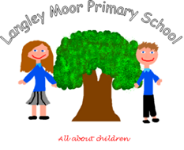 This school is committed to safeguarding and promoting the welfare of children and young people and requires all staff to share this commitment. At Langley Moor support staff are valuable members of the team, contributing to the consistent high quality provision expected in school.  Our lunchtime staff should be a good role models for children; demonstrating high expectations of behaviour and setting high standards of organisation through good time management and through good working relationships with other members of the team.  Our lunchtime staff should consistently demonstrate the existing practices and routines within school to ensure continuity for the children. Staff may, at times, be asked to contribute to activities which are to benefit the whole school e.g. maintenance of resource areas and at times will be encouraged to support the wider life of the school through participation in extra-curricular activities e.g. school discos and fairs. Lunchtime Supervisory Assistants will be expected to:Abide by the conditions of service as outlined in the latest Local Government Pay and Conditions document.Abide by the current Health and Safety regulations.Be a member of the team who make up the whole school staff including, teachers, teaching assistants, caretaker, secretaries, kitchen staff and cleaning staff.Promote the agreed school aims, ethos and policies at all times.Be responsible for maintaining a high standard in the following Key Areas:-Key Area:	Supervisory DutiesKey Tasks:	Ensure the safety and welfare of children throughout the lunch periodLook after the well-being of individual children including seeking First Aid when needed, seeing to other personal needs as appropriate and recording any accidents on the correct forms.Ensure that the school’s behaviour policy and expectations are met at all times in order to maintain a safe, calm and pleasant environment at lunch time.Praise the children and encourage independence and high self-esteem by acknowledging and rewarding good behaviourSee to the needs of the children as they eat their lunch; encouraging them to try unfamiliar foods, encouraging healthy eating habits and good table manners.Ensure good order in the dining hall.Oversee and encourage inclusive activities on the playground and field while maintaining safety at all times.Monitor all activities, both indoors and out, to prevent bullying.Help with tidying in the dining hall by; seeing to spillages immediately, clearing and stacking plates, wiping tables when the children have finished.Key Area:	Pastoral CareKey Tasks:	Know the individual children.Talk and listen to children.Communicate with other team members.Give appropriate help.Set a good example in terms of punctuality, behaviour and attendance. Key Area:	Team MembershipKey Tasks:Be part of the team of Supervisors responsible for the safety and well-being of the children at lunch time. (Whilst there will be division of labour it is expected that each team member will be prepared to discharge the duties of other colleagues as and when it is deemed necessary by the Head Teacher)Contribute to relevant meetings.Support other team members.Recognise and use your strengths and those of others.Undergo relevant training.Key Area:	School IdentityKey Task:Promote a positive image of the school to children, parents and visitors.Key Area:	Other dutiesKey Tasks:	Carry out any other duties which may be reasonably allocated from time to time by the Head Teacher or Deputy Head Teacher that are commensurate with the job purpose and grade.Inform the Head Teacher about any matters relating to leave of absence.Protective clothingYou will be issued with protective clothing provided by the school e.g. rubber gloves etc. and you should wear these items for your protection.  You are to be responsible for laundering, repair etc. and informing the HT when items need replacing.